Publicado en Lleida el 04/12/2020 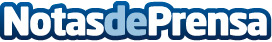 MiSoluzion se ha convertido en el software de gestión integral de las pequeñas empresas en 2020MiSoluzion, el software de gestión integral de empresas presentando por el Grupo SoluzionDigital en julio de 2020, se ha convertido en pocos meses en la plataforma escogida más de 500 autónomos y pequeñas empresas para reorientar su negocio hacia las nuevas necesidades a las que se enfrentan a día de hoyDatos de contacto:Miquel Sintes679888971Nota de prensa publicada en: https://www.notasdeprensa.es/misoluzion-se-ha-convertido-en-el-software-de Categorias: Nacional Marketing Emprendedores E-Commerce Software http://www.notasdeprensa.es